Тренинг для родителей.ТЕМА: «Семья в казахстанском обществе: влияние социально – экономических общественных  реформ на семью».           Цыганаш.Г.С.психолог – исследователь                                              кабинета психолого-педагогической  коррекции мини- центра № 11 « Гауһар» , г. АстанаЦель : Повышение психологической компетентности родителей по вопросам семейного воспитания.Участники: родители  мини/ центра . Ход тренинга.Добрый вечер уважаемые родители! Спасибо, что нашли  время и пришли на нашу встречу. Сегодня мы с вами поговорим о семье в нашем казахстанском обществе, а также о влиянии социально – экономических реформ на развитие семьи. Меня зовут Галина1.Упражнение «Визитка».  Сейчас я предлагаю вам поближе познакомиться, и оформите себе  визитку. Оформление свободное, это может быть имя, краткая информация о себе. После оформления  предлагаю встать в круг и представить себя.Ведущий делает вывод: Посмотрите у нас у всех разные визитки, точно также как и семьи – все разные. Одинаковых семей быть не может. У каждой семьи своя история.Прежде чем перейти к  дальнейшей работе давайте с вами примем правила группы.2. Упражнение  «Правила работы группы»- доверительный стиль общения-общение по принципу «здесь и теперь»- я высказывание, т.е  я считаю , я думаю.- искренность в общении- недопустимость непосредственной оценки человека.Анализ: стоит ли принимать дополнительные правила?3. Упражнение «Диалог с участниками тренинга». Информация. Начиная с середины 20 века институт семьи переживает кризис, в чём выражается кризис-число разводов неуклонно растёт,-увеличивается число сирот при живых родителях- дети воспитываются в неполных семьях-само желание вступать в брак стало немодным-стало реальностью жить  гражданским браком.Очень  много можно привести аргументов. Поэтому государство  проводит  социально-экономические реформы, влияющие на положительную динамику развития семьи. Одной из таких реформ является открытие кабинета психолого-педагогической коррекции, для детей с особыми образовательными потребностями  и где мы сегодня проводим обучающий тренинг.4. Упражнение  «Незаконченные предложения»Семья -…. Это…Обсуждение – трудно было дать определение семьи? Обобщение: Семья – это группа людей ,связанная общими целями и задачами.5.Упражнение «»Идеальный родитель»- напишите семь качеств, которыми должен обладать идеальный родительОбсуждение. Конечно, идеала в мире нет, недостатки есть у всех, но к этому надо стремитьсяВедущий:  Зачитайте первых три качества, проводит ранжирование качеств. Те три качества, которые набрали наибольшее количество и являются самыми важными для идеального родителя.6. Упражнение «Колесо баланса»Цель:  помочь родителям понять, в какой степени они удовлетворены разными сферами семейной жизни.Счастье в семье зависит от того насколько мы удовлетворены разными сферами семейной жизни.Задание: Перед вами  « колесо баланса». Шесть его секторов отражают основные компоненты того единого целого, которым является семья. Семья выполняет 6 важнейших функций: репродуктивную - рождение детей; экономическую- создание семейного бюджета; хозяйственно – бытовую – ведение хозяйства, создание дома; воспитательную – формирование личности детей; восстановительную – поддержание здоровья, организация досуга, отдыха, коммуникативную – общение с друзьями , родственниками.Каждая спица колеса – это шкала с делениями от 1 до 10 баллов. Баллы отражают степень удовлетворённости, которую вы сейчас испытываете в каждой из перечисленных сфер семейной жизни. В центре колеса -0 баллов, на ободе колеса 10 баллов. Оцените свой уровень удовлетворённости каждой из сторон семейной жизни на данный момент и поставьте на каждой «спице» колеса ту оценку ( в диапазоне от 0 до 10). Когда баллы выставлены, соедините точки. Подумайте, что вам нужно сделать, чтобы наступила гармония семейной жизни. Составляем план из  3-х  шагов.7. Упражнение  Арттерапия « Семья в образе цветов».  Предлагаю нарисовать свою семью в образе цветов. Рассматриваем рисунки, обсуждаем.Итог:- Какие открытия сделали для себя-Что возьмёте на вооружение и будите использовать  в дальнейшем?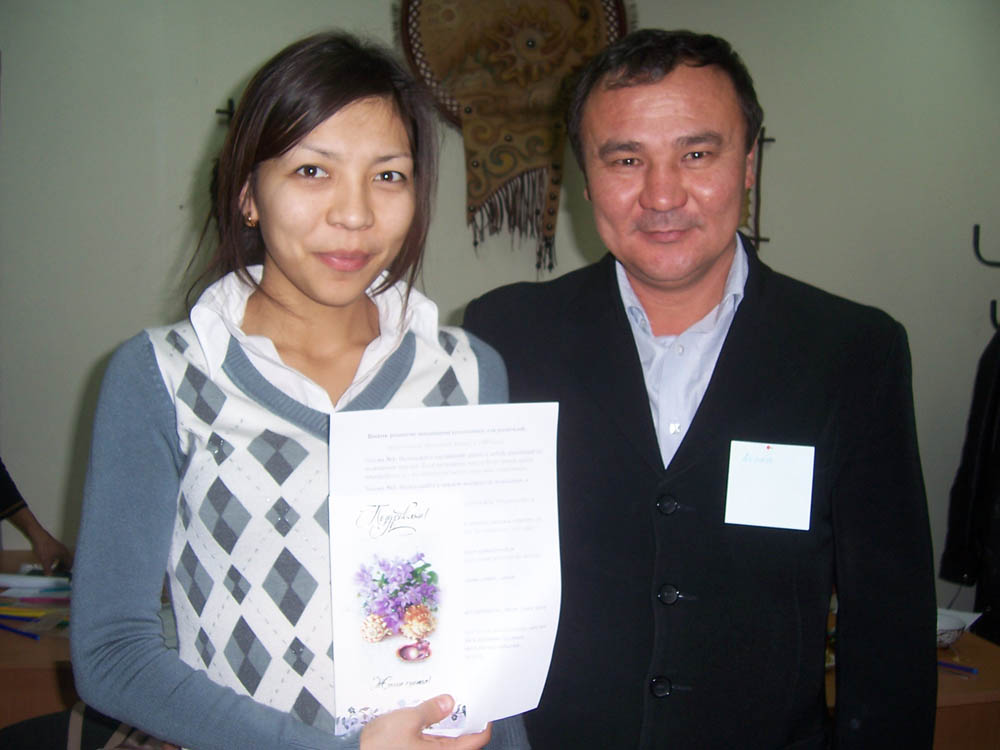 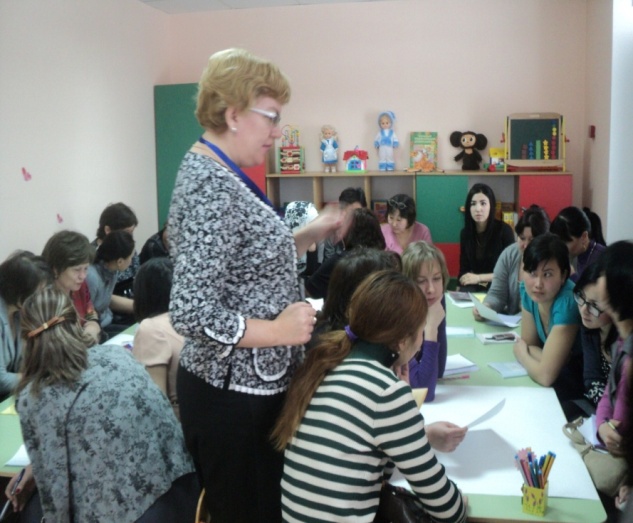 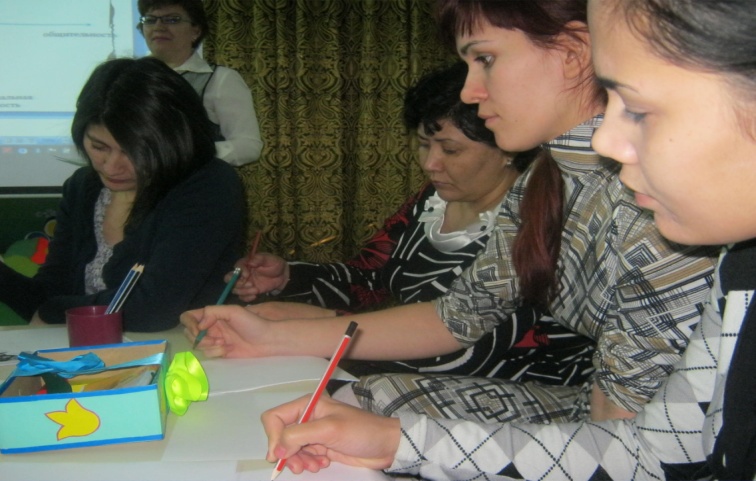 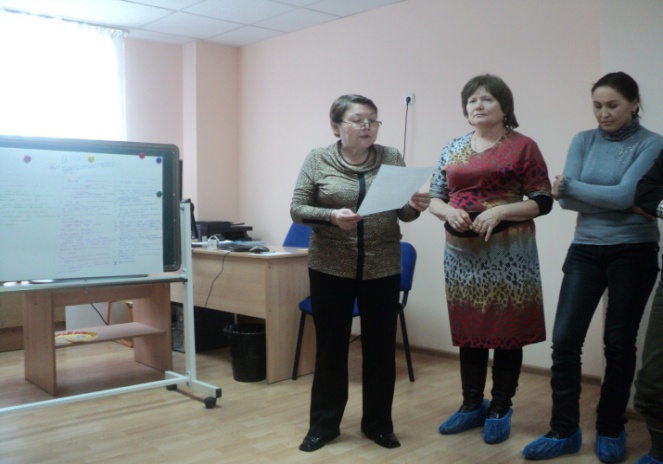 Упражнение «Колесо баланса».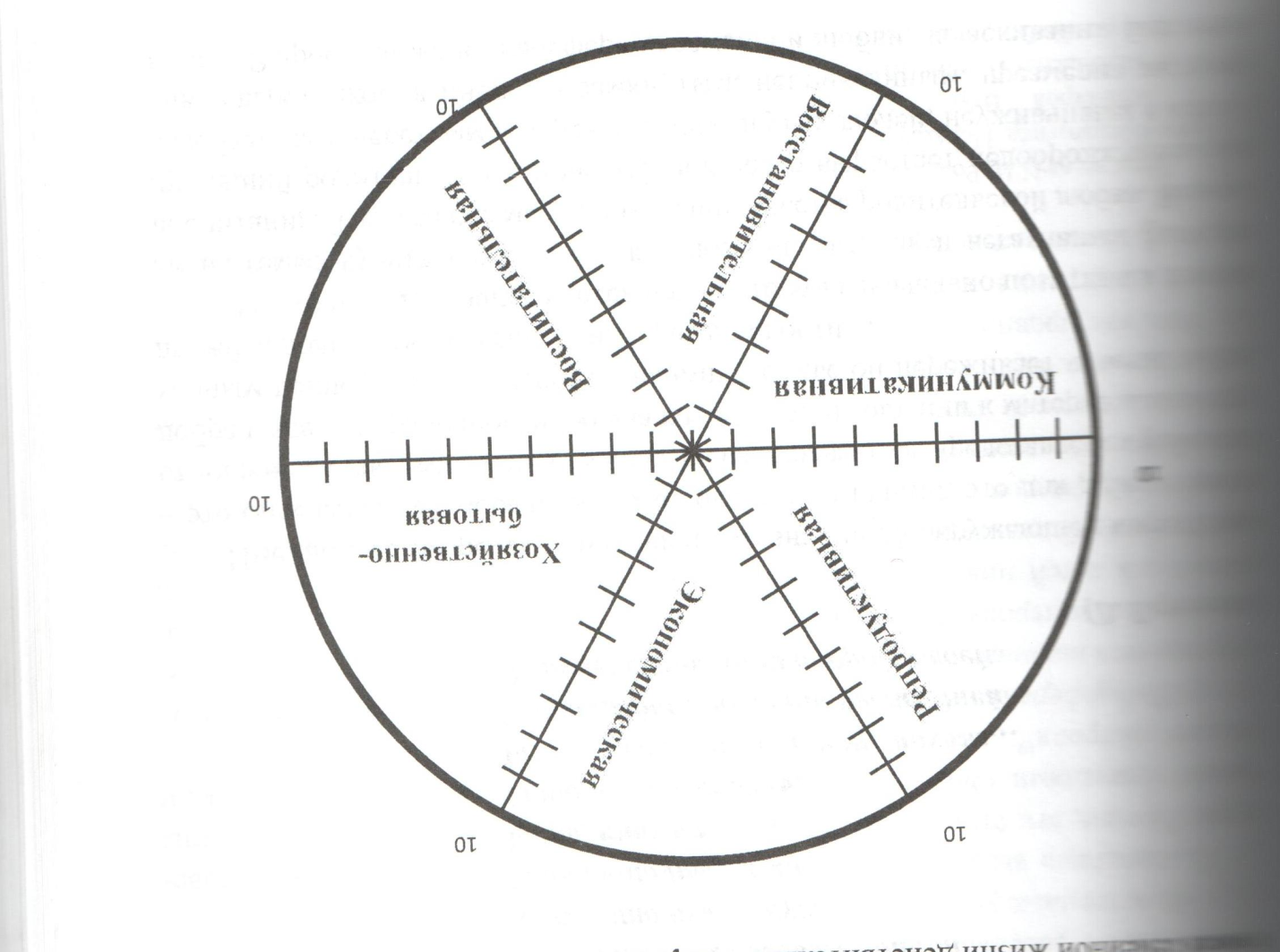 